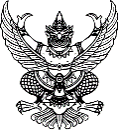 บันทึกข้อความส่วนราชการ   .............................................................................................. โทร.........................................ที่  …………………………………………………………............วันที่ .............................................................................เรื่อง   รายงาน    ขอซื้อ         ขอจ้าง  โดยวิธีเฉพาะเจาะจงเรียน  ……………………………………………………………………………ด้วย ………………………………………………………………………. มีความประสงค์จะจัดซื้อ/ขอจ้าง.........................................................……………………………………………………………………………จำนวน ................. โดยวิธีเฉพาะเจาะจง โดยมีรายละเอียดดังต่อไปนี้เหตุผลและความจำเป็นที่ต้องซื้อ/จ้าง…………………………………………………………………………………………………………………………………………………………………………………………….รายละเอียดของพัสดุรายละเอียดตามเอกสารแนบ3. ราคากลางของพัสดุที่จะซื้อ/จ้าง จำนวน ………………………………………………….. บาท (……………………………………………………………………)4. วงเงินที่จะซื้อ/จ้าง งบประมาณ…………………………………………….. จำนวน ....................................... บาท (.....................................................................................)5. กำหนดเวลาที่ต้องการใช้พัสดุนั้นหรือให้งานนั้นแล้วเสร็จ กำหนดเวลาการส่งมอบพัสดุหรือให้งานแล้วเสร็จภายใน ...................... วัน นับจากวันลงนามในสัญญา6. วิธีที่จะซื้อหรือจ้างและเหตุผลที่ต้องซื้อ/จ้างดำเนินการโดยวิธีเฉพาะเจาะจง เนื่องจากการจัดซื้อจัดจ้างพัสดุที่มีการผลิต จำหน่าย ก่อสร้าง หรือให้บริการทั่วไป และมีวงเงินในการจัดซื้อจัดจ้างครั้งหนึ่งไม่เกินวงเงินตามที่กำหนดในกฎกระทรวง7. หลักเกณฑ์การพิจารณาคัดเลือกข้อเสนอ การพิจารณาคัดเลือกข้อเสนอโดยใช้เกณฑ์ราคา ๘. ข้อเสนออื่น ๆ เห็นควรแต่งตั้งบุคคล/คณะกรรมการ ดังนี้ 		    ผู้จัดทำร่างขอบเขตของงาน/ผู้กำหนดรายละเอียดคุณลักษณะเฉพาะของพัสดุ1) ..................................................................................	2) ..................................................................................	คณะกรรมการตรวจรับพัสดุ/ผู้ตรวจรับพัสดุ1) ..................................................................................	ประธานกรรมการ2) ..................................................................................	กรรมการ3) ..................................................................................	กรรมการจึงเรียนมาเพื่อโปรดพิจารณา หากเห็นชอบโปรดลงนาม1. อนุมัติให้ดำเนินการซื้อหรือจ้าง โดยวิธีเฉพาะเจาะจง ตามรายละเอียดในรายงานขอซื้อขอจ้างดังกล่าวข้างต้น 		2. อนุมัติแต่งตั้งผู้จัดทำร่างขอบเขตของงาน/ผู้กำหนดรายละเอียดคุณลักษณะเฉพาะของพัสดุ และคณะกรรมการตรวจรับพัสดุ/ผู้ตรวจรับพัสดุ ดังเสนอ	…………………..................……เจ้าหน้าที่โปรดพิจารณา		…………………..................……หัวหน้างานเห็นควรอนุมัติ		…………………..................……หัวหน้าเจ้าหน้าที่อนุมัติ						        		 (ผู้ช่วยศาสตราจารย์อาดา    รัยมธุรพงษ์)                     รองอธิการบดีประจำวิทยาเขตขอนแก่น  ปฏิบัติราชการแทน                            อธิการบดีมหาวิทยาลัยเทคโนโลยีราชมงคลอีสาน                       วันที่............../......................./................รายละเอียดคุณลักษณะเฉพาะจัดซื้อวัสดุ  จำนวน.........................รายการ1. รายละเอียดของพัสดุที่ต้องการ2. เกณฑ์ที่ใช้ในการพิจารณา	เกณฑ์ราคา3. ระยะเวลาที่ต้องการใช้พัสดุ	ผู้ขายต้องส่งมอบภายใน.................วันทำการ นับถัดจากวันลงนามในใบสั่งซื้อ4. วงเงินงบประมาณที่จะซื้อ	เป็นเงิน................................................บาท (..........................................................................)5. เงื่อนไขเฉพาะ	(1) รายการที่ ..................จะต้องเป็นพัสดุที่ผลิตภายในประเทศ	(2) ผู้เสนอราคาจะต้องเสนอยี่ห้อ และประเทศผู้ผลิตของผลิตภัณฑ์ที่เสนอให้ครบถ้วนทุกรายการ					ลงชื่อ..........................................ผู้กำหนดรายละเอียดพัสดุ					(.....................................................) เห็นชอบ			        		 (ผู้ช่วยศาสตราจารย์อาดา    รัยมธุรพงษ์)                     รองอธิการบดีประจำวิทยาเขตขอนแก่น  ปฏิบัติราชการแทน                            อธิการบดีมหาวิทยาลัยเทคโนโลยีราชมงคลอีสาน                       วันที่............../......................./................ขอบเขตของงานจ้าง จำนวน.........................รายการ1. รายละเอียดของงานที่จะจ้าง2. เกณฑ์ที่ใช้ในการพิจารณา	เกณฑ์ราคา3. ระยะเวลาที่ต้องการใช้พัสดุ	ผู้รับจ้างต้องส่งมอบภายใน.................วันทำการ นับถัดจากวันลงนามในใบสั่งจ้าง4. ที่มาของราคากลาง	สืบราคาจาก..........................................................................5. เงื่อนไขเฉพาะ	ผู้รับจ้างต้องใช้พัสดุประเภทวัสดุหรือครุภัณฑ์ที่จะใช้ในงานจ้างเป็นพัสดุที่ผลิตภายในประเทศโดยต้องไม่น้อยกว่าร้อยละ 60 ของมูลค่าพัสดุที่จะใช้ในงานจ้างทั้งหมดตามสัญญา	(กรณีไม่มีพัสดุที่ผลิตในประเทศหรือใช้พัสดุที่นำเข้าจากต่างประเทศไม่ต้องระบุข้อความนี้)					ลงชื่อ..........................................ผู้กำหนดขอบเขตของงาน					(.....................................................) เห็นชอบ			        		 (ผู้ช่วยศาสตราจารย์อาดา    รัยมธุรพงษ์)                     รองอธิการบดีประจำวิทยาเขตขอนแก่น  ปฏิบัติราชการแทน                            อธิการบดีมหาวิทยาลัยเทคโนโลยีราชมงคลอีสาน                       วันที่............../......................./................ลำดับที่รายละเอียดของพัสดุจำนวนหน่วยราคาต่อหน่วย(บาท)ราคาต่อหน่วย(บาท)จำนวนเงินรวม(บาท)จำนวนเงินรวม(บาท)รวมเป็นเงินทั้งสิ้น (                                                                       )รวมเป็นเงินทั้งสิ้น (                                                                       )รวมเป็นเงินทั้งสิ้น (                                                                       )รวมเป็นเงินทั้งสิ้น (                                                                       )รวมเป็นเงินทั้งสิ้น (                                                                       )ลำดับที่รายละเอียดของงานที่จะจ้างจำนวนหน่วยราคากลาง(บาท)ราคากลาง(บาท)วงเงินงบประมาณ(บาท)วงเงินงบประมาณ(บาท)รวมเป็นเงินทั้งสิ้น (                                                                       )รวมเป็นเงินทั้งสิ้น (                                                                       )รวมเป็นเงินทั้งสิ้น (                                                                       )รวมเป็นเงินทั้งสิ้น (                                                                       )รวมเป็นเงินทั้งสิ้น (                                                                       )